УКРАЇНА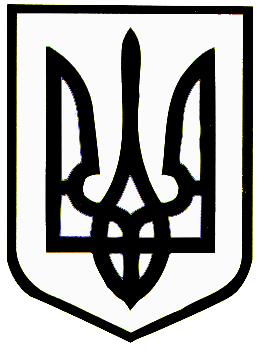 НОВОГРАД-ВОЛИНСЬКА РАЙОННА РАДАЖИТОМИРСЬКОЇ ОБЛАСТІР І Ш Е Н Н Я Друга (позачергова)  сесія 			        	            	    VІІІ скликаннявід 18 грудня 2020 рокуПро Регламент Новоград-Волинської районної ради VIII cкликання  Відповідно до пункту 5 частини 1 ст. 43, частини 13 ст. 46 Закону України “Про місцеве самоврядування в Україні”, враховуючи рекомендації постійних комісій районної ради, районна радаВИРІШИЛА:Регламент роботи Новоград-Волинської районної ради VІІІ скликання затвердити (додається).Голова районної ради                                                      А.Л.Загривий